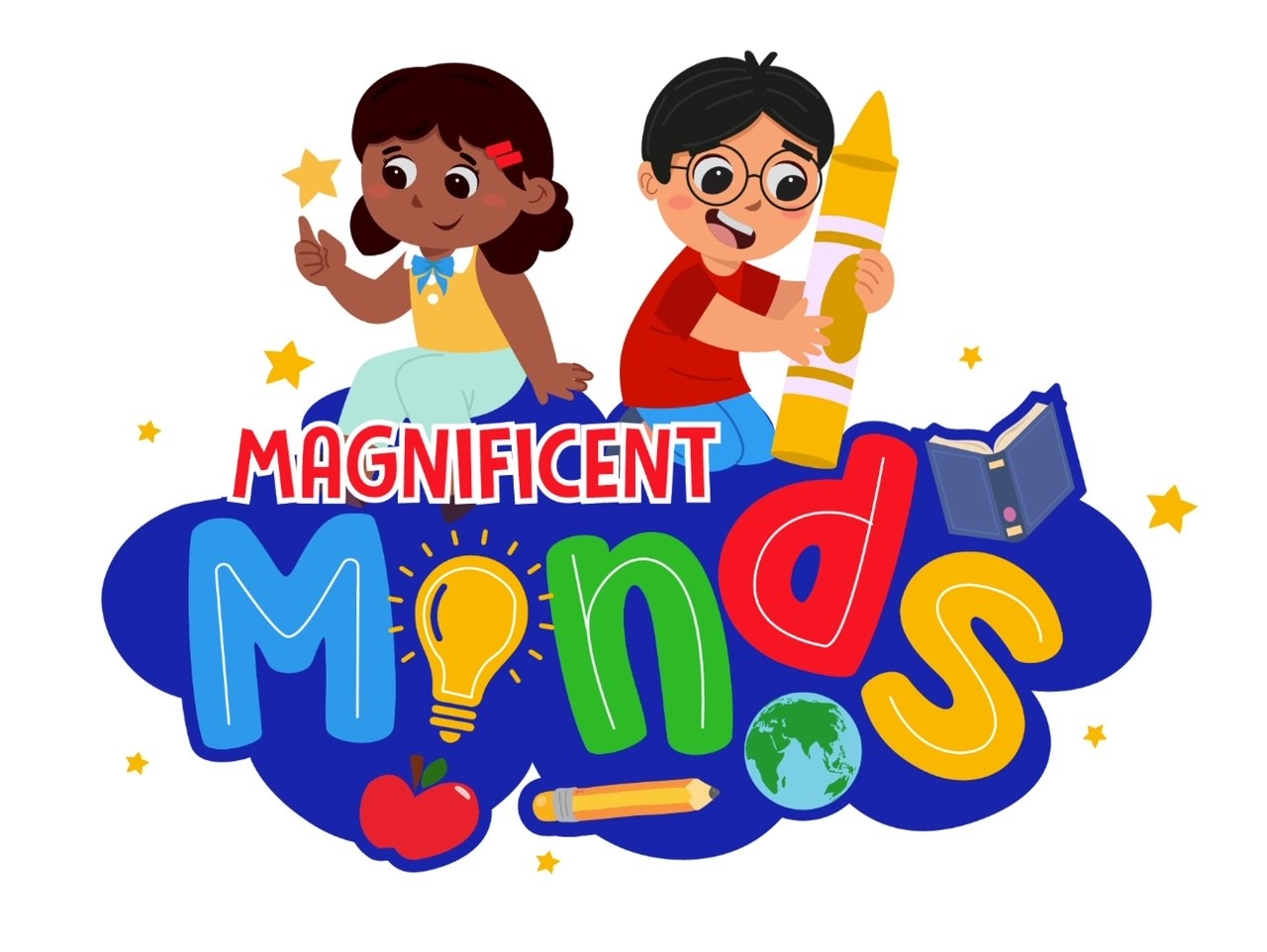 2024-2025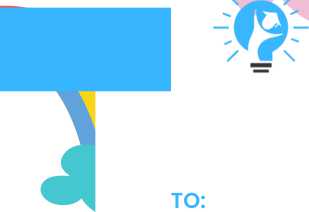 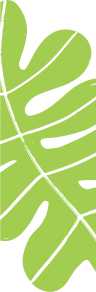 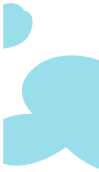 Parent orLegal GuardianDear Parent,On behalf of the entire team at our in-home daycare program, I would like to extend a warm welcome to you and your child. We are thrilled to have your little one join our community and are looking forward to getting to know them and supporting their growth and development.At our program, we believe in providing a safe, nurturing, and stimulating environment for children to learn and grow. Our experienced and dedicated team is committed to supporting each child's individual needs and interests, and to fostering a love of exploration and discovery. We are excited to partner with you in your child’s education and to providing the best possible care for them.We understand that entrusting your child to our care is a big decision, and we are grateful for your trust in us. We promise to do everything in our power to ensure that your child has a happy and enriching experience at our program.If you have any questions or concerns, please do not hesitate to contact us. We are here to support you and your child, and to make their time with us as enjoyable and rewarding as possible.Once again, welcome to our in-home daycare program. We are excited to get to know your child and to be a part of their journey.Regards,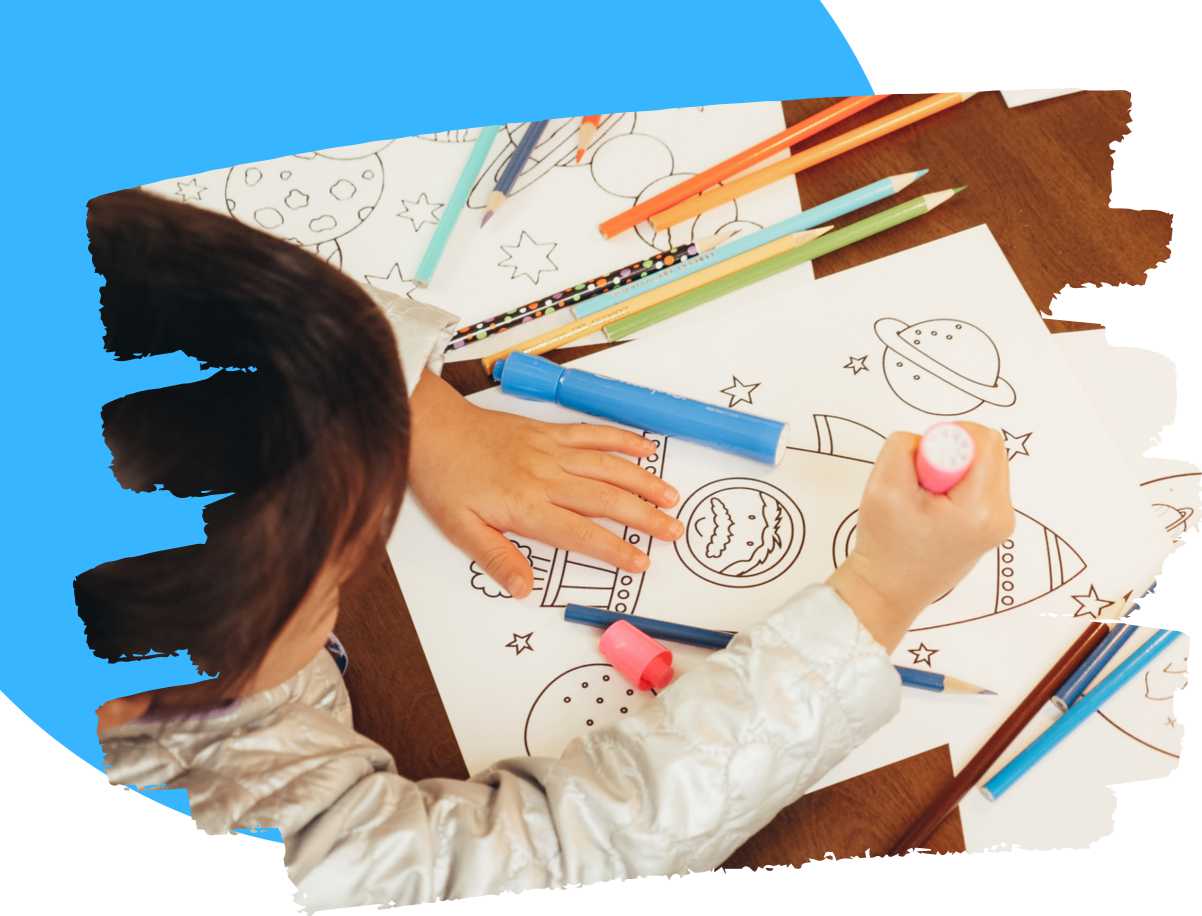  OUR MISSION
           STATEMENT.Enrollment ContractTerms of agreement are as followsDays of Care:Hours of Care:Fees. Parent agrees to pay Daycare the sum of $____ per week.for the provision of in-home daycare services. Any additional fees for early starts and late pickups will be charged at a rate of $1 for every minute you are late. Fee is expected to be paid promptly same day.Payment. All fees are due and payable on the 1st day of each week. Any bounced checks will incur a fee of $30, and Daycare reserves the right to charge additional fees for any charges incurred by our bank. As a onetime courtesy, Daycare will offer a grace period for any bounced checks.Meals and Snacks. Daycare will provide meals and snacks for all children over 12 months old as part of their weekly fees. If Child has any dietary restrictions or allergies, Parent agrees to inform Daycare and provide any necessary food items.Absences. If your child is unable to attend daycare due to illness or other reasons, please inform us as soon as possible. We understand that unexpected absences may occur, but we kindly ask that you provide advance notice whenever possible.If your child is absent for more than 5 consecutive days, we reserve the right to withdraw your child from our program. If a holiday falls on a regular day of care for your child, you will not be charged for that day. If you need care on a holiday that we are closed, please let us know in advance and we will do our best to accommodate your request for an additional fee. 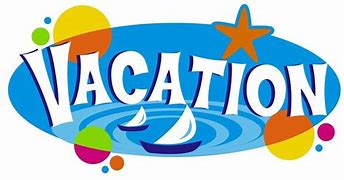 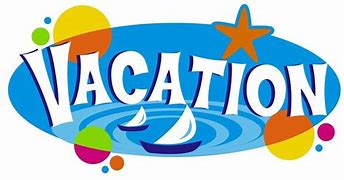 Vacations. The daycare is closed to two weeks off every year. You will receive a two- week notice before my time off. You will not be charged for weeks I am on vacation.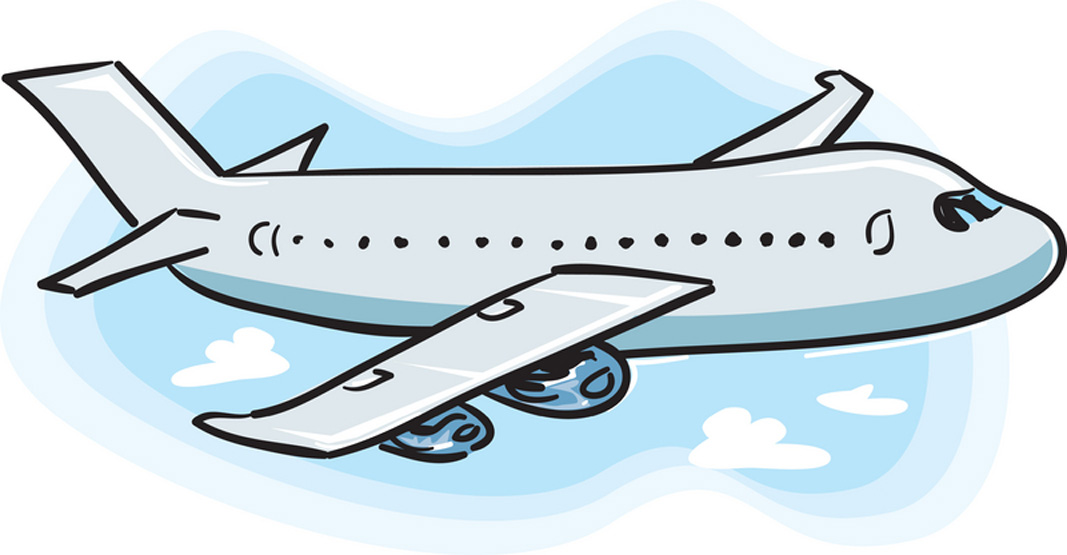 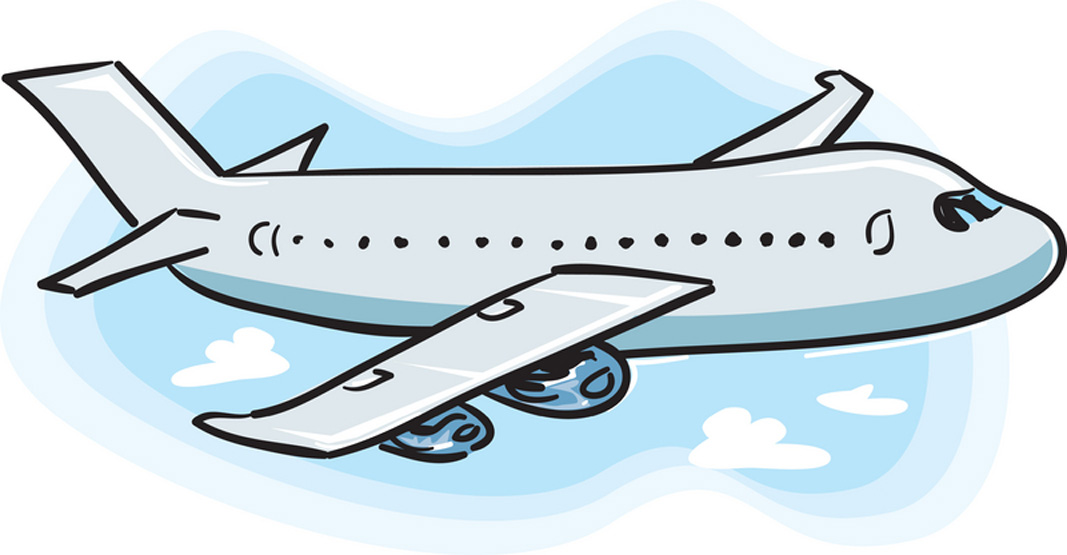 If you plan to take your child on vacation, we kindly request that you inform two-weeks in advance. For vacations longer than 7 consecutive days, we reserve the right to withdraw your child's spot from our program. If you need care while your child is on vacation, please let us know in advance and we will do our best to accommodate your request for an additional fee.If you plan to take a vacation lasting longer than one week in any given year (your year begins on the date you sign the contract), subsequent weeks are charged at the full rate.There will be a two-week trial period after the execution of this contract in which either party may terminate this contact at any time. If either party chooses to terminate this contract at any time after the initial two-week trial period, a written notice of at least two weeks must be provided to the other party. The fees for the remaining period of the notice must be paid in full, regardless of whether or not the child attends the daycare during that time. This contract will remain in full effect until	. The undersignedhereby agrees to the terms of this contract.Parent Signature: ____________________                           Date: _________________    DAYCARE POLICY HANDBOOKWelcome to our in-home day care! We are delighted to have your child join us and are    committed to providing a safe, nurturing, and stimulating environment for them to learn and grow. Our policy handbook outlines the guidelines and expectations for both parents and caregivers, and we encourage you to read it carefully. We look forward to partnering with you to ensure the best possible experience for your child at our day care. Thank you for choosing us to care for your little one!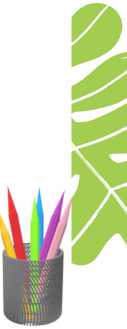 Non-Discrimination Policy:We do not discriminate on the basis of race, ethnicity, national origin, religion, gender, gender identity, sexual orientation, ability, or any other characteristic. We welcome and celebrate the diversity of our community and are committed to providing an inclusive and welcoming environment for all children and families.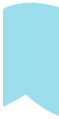 House Rules Policy:To ensure the safety and well-being of all children and caregivers at our in-home day care, we have established the following house rules:No running or roughhousing inside the day careNo food or drink in the play areasNo loud noises or yellingNo toys or objects that could be used as weaponsParents and caregivers must supervise their children at all timesAny injuries or accidents must be reported to a caregiver immediatelyParents and caregivers must inform us of any changes to the child's health, behavior, or needsParents and caregivers must pick up their child on time, and late pick-up fees may applyWe appreciate your cooperation in following these rules to ensure a safe and enjoyable environment for everyone at our day care.    DAYCARE POLICY HANDBOOKDiscipline Policy:We believe in fostering positive behavior in children through praise, redirection, and open communication. We strive to create a positive and nurturing environment where children can learn and grow.Praise: We will praise children for their good behavior and efforts, and encourage them to continue making positive choices.Redirection: When children are engaging in behavior that is not acceptable, we will gently redirect them to a more appropriate activity or behavior.Talking to (after age 2): When a child is engaging in behavior that is harmful or disruptive, we will talk to them about their behavior and why it is not acceptable. We will encourage them to express their feelings and help them to find more appropriate ways to communicate and act.Time out: As a last resort, we may use a brief period of time out (no longer than one minute per year of the child's age) to help a child calm down and reflect on their behavior. We will always explain to the child why they are in time out and what they can do to improve their behavior.We believe in using positive discipline techniques that are respectful and effective in helping children learn and grow. We are committed to working with parents to support their child's development and address any behavioral concerns.Severe/Repeat Behavioral Issue Clause:In cases where a child's behavior is severe or repeated despite our efforts to address it through praise, redirection, talking to, and time out, we may need to involve the parents and consider more serious disciplinary action. This may include a temporary suspension of the child's enrollment in our day care, or even a termination of the enrollment if the behavior is deemed to be a serious threat to the safety or well-being of the child or others. We will always work closely with the parents to find the best solution for the child and the day care community. DAYCARE POLICY HANDBOOKPick Up and Drop Off Policy:Parents must be on time for pick up and drop off.If you are going to be late, please let us know as soon as possible.Children should not be dropped off in their pajamas. Please make sure they are fully dressed for the day.At drop off, please say goodbye to your child and let them know you will be returning.You are responsible for your child the moment you step into our day care. Please do not leave your child unattended.At pick up, please do not linger. Ten minutes is sufficient time for us to transfer care of your child to you.If you need to discuss any issues or concerns, please do so after hours. We will be happy to set up a time to talk with you.We appreciate your cooperation in following these pick up and drop off guidelines to ensure a smooth and efficient transition for your child and for the day care as a whole.Fee Policy:We charge a weekly fee for our services. This fee covers the cost of providing a safe, nurturing, and stimulating environment for your child, as well as the cost of meals and snacks, activities, and supplies.The weekly fee is due in advance and is payable on the first day of care.Late pick-up fees may apply if you are more than 15 minutes late in picking up your child.If your child is absent for any reason, you are still responsible for paying the weekly fee.We are committed to providing high-quality care at a fair and reasonable price. Please let us know if you have any questions or concerns about our fees. 	 DAYCARE POLICY HANDBOOKSafety Policy:The safety of the children in our care is our top priority. We have implemented the following safety measures to ensure the well-being of every child:All caregivers are trained in CPR and first aid, and are required to renew their certification every two years.The day care is equipped with smoke detectors, fire extinguishers, and carbon monoxide detectors, and these devices are regularly checked and maintained.The day care is regularly inspected by the local fire department and health department to ensure compliance with safety regulations.The day care has a strict no-smoking policy. Smoking is not allowed inside the day care or within 25 feet of the building.The day care has a secure entry system, with locked doors and a security camera at the entrance. Parents and caregivers must check in and out with a staff member and show identification.The day care maintains a current emergency contact list for all children, and all parents and caregivers are required to provide emergency contact information.The day care has a written emergency plan in place, and all caregivers are trained in how to implement the plan in case of an emergency.We take the safety of the children in our care seriously, and are committed to maintaining a safe and secure environment for them to learn and grow.Clothing Policy:We encourage children to dress comfortably and appropriately for the activities and weather of the day. To ensure the safety and well-being of all children, we have the following clothing guidelines:Children should wear clothing that is comfortable and allows them to move freely. Avoid clothing with strings, buttons, or other small objects that could be a choking hazard. DAYCARE POLICY HANDBOOKClothing Policy (continued):During the colder months, please dress your child in warm, layered clothing. A coat, hat, gloves, and boots may be necessary for outdoor play.During the warmer months, please dress your child in light, breathable clothing and apply sunscreen before dropping them off. A hat and water bottle may be necessary for outdoor play.Children should wear closed-toe shoes that are appropriate for running and playing. Avoid shoes with high heels or loose-fitting sandals.Children should not wear clothing with offensive or inappropriate language or images.Children should not wear their pajamas to the day care.We appreciate your cooperation in following these clothing guidelines to ensure the safety and comfort of your child and the other children at our day care.Children are required to bring in:Pair of sneakers or Crocs to ear while in the daycare. We strive for cleanliness and do not want our children to get sickChange of ClothesDiapers and wipes if neededBlanket or sleeping bag for nap timeMandated Reporting Policy:We are required by law to report any suspected instances of child abuse or neglect to the appropriate authorities. As caregivers, we have a legal and moral obligation to protect the children in our care and to ensure their safety and wellbeing.If we have reasonable cause to suspect that a child has been abused or neglected, we are required to report it to the local child welfare agency.We are also required to report any incidents of suspected abuse or neglect that we become aware of through our work at the day care.We are not required to investigate or confirm the suspected abuse or neglect before making a report. Our responsibility is to alert the authorities so that they can conduct an investigation.We will not disclose any information about the suspected abuse or neglect to anyone outside of the day care or the authorities, unless we are legally required to do so.We will cooperate fully with any investigation by the child welfare agency or law enforcement.We take our responsibility to report suspected child abuse or neglect seriously, and will do everything in our power to protect the children in our care. Quiet Time Policy:We believe that all children need a break from the stimulation of the day to rest, relax, and recharge. To that end, we have a daily quiet time from 12:00PM to 1:30PM. During this time, the following rules and expectations will be in place:Children will be encouraged to rest or sleep, but it is not required. Some children may prefer to read or play quietly.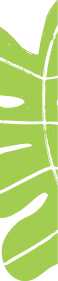 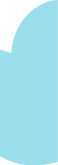 The caregivers will keep the volume and activity level low to create a peaceful and relaxing atmosphere.Children who are unable to settle down or who are disruptive during quiet time will be given a warning and may be asked to sit quietly with a caregiver until they are ready to participate in the quiet time activity.If a child consistently has difficulty with quiet time, we will work with the parents to find a solution and to support the child's need for rest and relaxation.Parents are welcome to discuss their child's individual needs and preferences with the caregivers.We believe that quiet time is an important part of the day care routine, and we are committed to supporting the children's need for rest and relaxation.Meals and Snacks Policy:At our in-home day care, we are committed to providing healthy and nutritious meals and snacks for the children in our care. We follow the guidelines set by the United States Department of Agriculture (usda) for the Child and Adult Care Food Program (CACFP), which ensures that the food we serve is well-balanced and meets the children's nutritional needs.***We are a peanut free establishment****We serve breakfast at 8:00 am, lunch at 11:00 pm, and an afternoon snack at 3:00 pm.      Meals and Snack Policy (continued):We offer a variety of foods, including fruits, vegetables, whole grains, lean proteins, and low-fat dairy products. We accommodate food allergies and dietary restrictions, and we will work with parents to provide alternative options for children with special needs.We do not serve foods that are high in sugar, salt, fat, or artificial ingredients.We encourage the children to try new foods and to learn about healthy eating habits.We provide clean, safe, and sanitary conditions for preparing and serving food, and we follow all local and state health regulations.We are committed to providing healthy and delicious meals and snacks for the children in our care, and we appreciate the support of parents in promoting healthy eating habits.Sick Policy: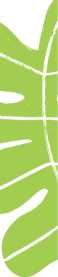 We strive to maintain a healthy and safe environment for the children in our care. However, children are exposed to many different germs and illnesses, and it is not always possible to prevent them from becoming sick. If your child is sick, please be aware of the following policies and expectations:If your child has a fever, vomiting, diarrhea, or any other symptoms of a contagious illness, please keep them at home until they are well.If your child becomes sick while at the day care, we will contact you to pick them up as soon as possible.If your child has a chronic or long-term illness, please let us know and provide us with any necessary medication or instructions.If your child has been exposed to a contagious illness, please let us know so that we can inform the other parents and take appropriate precautions.If your child has been prescribed antibiotics, they must be on the medication for at least 24 hours before returning to the day care.If your child has been ill for more than three days, a doctor's note may be required before they can return to the day care.We appreciate your cooperation in helping us to maintain a healthy and safe environment for the children in our care. If you have any questions or concerns, please do not hesitate to contact us. DAYCARE POLICY HANDBOOKImmunization Policy:We believe that immunizations are an important part of maintaining the health and safety of the children in our care. We follow the guidelines set by the Centers for Disease Control and Prevention (CDC) and the American Academy of Pediatrics (aap) for recommended immunizations for children. We require that all children enrolled in our day care be up-to-date on their immunizations, unless they have a medical or religious exemption.Parents must provide proof of immunization at the time of enrollment, and must update us with any changes to their child's immunization status.We will not admit a child to the day care if they are not up-to-date on their immunizations, unless they have a valid medical or religious exemption.We will not allow a child who is not immunized to attend the day care during an outbreak of a vaccine-preventable disease.We will cooperate with the local health department in any investigation or outbreak of a vaccine-preventable disease.We will provide information to parents about the importance of immunizations and the recommended schedule for childhood immunizations.We believe that immunizations are essential for protecting the health and safety of the children in our care, as well as the broader community. We appreciate the support of parents in ensuring that their child is up-to-date on their immunizations.Medications Policy:At our in-home day care, we understand that some children may need to take medication during their time at the day care. We have the following policies and procedures in place to ensure the safe and appropriate administration of medications to the children in our care:Parents must provide written authorization and instructions for any medication that their child is to take while at the day care. This includes over- the-counter and prescription medications, as well as herbal remedies and dietary supplements. DAYCARE POLICY HANDBOOKMedications Policy (continued):Medications must be in the original container, clearly labeled with the child's name, the name of the medication, the dosage, and the frequency of administration.Medications must be brought to the day care by a parent or designated adult, and must be handed directly to a staff member.Medications must be stored in a secure and locked location, and must be kept out of reach of the children.Medications will be administered according to the written instructions provided by the parent. Any discrepancies or concerns will be brought to the attention of the parent.Medications will not be administered if they are expired, damaged, or if the instructions are unclear or incomplete.Medications will not be shared among the children, and each child's medications will be kept separate from the others.We are committed to ensuring the safe and appropriate administration of medications to the children in our care. If you have any questions or concerns about our medications policy, please do not hesitate to contact us.Sleeping Policy:At our in-home day care, we understand that all children need a comfortable and safe place to rest and sleep. We have the following policies and expectations in place to ensure that the children in our care are well-rested and ready to learn and play:Children will have access to a quiet and comfortable sleep environment during designated nap times.Children will be provided with a clean and safe sleeping surface, such as a crib, cot, or mat.Children will be supervised at all times during nap time.Parents will provide a labeled sheet and blanket for their child, if desired.Parents will inform the day care of any special sleep needs or routines for their child.Parents will be notified if their child has difficulty sleeping or settling down during nap time. DAYCARE POLICY HANDBOOKSleeping Policy (continued):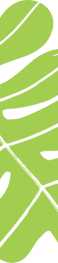 The day care will follow safe sleep guidelines, as recommended by the American Academy of Pediatrics, to reduce the risk of Sudden Infant Death Syndrome (SIDS) and other sleep-related hazards.We are committed to providing a comfortable and safe environment for the children in our care to rest and sleep. If you have any questions or concerns about our sleeping policy, please do not hesitate to contact us.Emergencies/Backup Policy:At our in-home day care, we understand that emergencies can happen and that there may be times when we need to leave the day care unexpectedly. We have the following policies and procedures in place to ensure that the children in our care are safe and well-cared for in the event of an emergency:We have a written emergency plan that outlines the steps we will take in the event of an emergency, such as a natural disaster, medical emergency, or other unforeseen event.We have identified and trained backup caregivers who can step in and take over the care of the children if we are unable to do so.We have established communication procedures to ensure that parents are notified and updated in the event of an emergency.We have established procedures for evacuating the day care, if necessary.We have made arrangements with local emergency services, such as hospitals and police, to provide assistance if needed.We have made arrangements with local hotels or shelters to provide temporary housing for the children and caregivers if necessary.In the event of an emergency, we will take all necessary steps to ensure the safety and well-being of the children in our care. We also reserve the right to take any necessary steps to secure emergency medical attention for your child if the situation warrants it. We appreciate your understanding and cooperation in this matter. 	DAYCARE POLICY HANDBOOKSupervision Policy:We are committed to providing appropriate supervision for the children in our care at all times. We have the following policies and expectations in place to ensure the safety and well-being of infants, toddlers, and pre-school aged children:Infants (under 1 year old) will be provided with individualized care and attention, and will be supervised by a caregiver at all times.Toddlers (1-2 years old) will be provided with a safe and stimulating environment, and will be supervised by a caregiver at all times.Pre-school aged children (3-5 years old) will be provided with a variety of age-appropriate activities and experiences, and will be supervised by a caregiver at all times.We will maintain a caregiver-to-child ratio that meets or exceeds the state licensing requirements.We will provide a safe and secure environment, with appropriate barriers, gates, and locks to prevent the children from accessing hazardous areas.We will conduct regular safety checks and inspections of the day care premises to identify and address any potential hazards.We will provide age-appropriate supervision and guidance to the children, and will intervene if necessary to prevent harm or injury.We are committed to providing appropriate supervision for the children in our care at all times, and we appreciate the support of parents in helping us to maintain a safe and nurturing environment.Authorized Persons Policy:At our in-home day care, we take the safety and well-being of the children in our care very seriously. To ensure their protection, we have the following policies and expectations in place regarding authorized persons who may pick up or visit the children at the day care:Only parents or legal guardians who are listed on the child's enrollment form are authorized to pick up their child from the day care.DAYCARE POLICY HANDBOOKAuthorized Persons Policy (continued):If a parent or guardian is unable to pick up their child, they must provide written authorization and identification for the designated person who will be picking up the child on their behalf.We reserve the right to refuse to release a child to anyone who does not have written authorization or who cannot provide satisfactory identification.If a parent or guardian is going to be late in picking up their child, they must notify the day care in advance and provide an estimated time of arrival.We will not release a child to anyone who appears to be under the influence of alcohol or drugs, or who is behaving in a threatening or aggressive manner.We will not allow any unauthorized persons to visit or enter the day care premises, unless they have prior written approval from the parents or guardians.We will cooperate with law enforcement or other authorities, if necessary, to ensure the safety and well-being of the children in our care.We are committed to ensuring the safety and well-being of the children in our care, and we appreciate the support of parents in following these authorized persons policies.Parents in Daycare Policy:We welcome and encourage parents to visit and participate in their child's day care experience. However, we also need to ensure that the day care remains a safe and comfortable environment for the children and caregivers. Therefore, we have the following policies and expectations in place regarding parents who visit the day care:Parents are welcome to visit the day care at any time, but we ask that they please schedule their visit in advance and inform us of their expected arrival time.Parents must sign in and out at the front desk, and must wear a visitor badge while in the day care.Parents must respect the privacy and confidentiality of other children and families, and must not disclose any personal or confidential information.Parents must not interfere with the daily routine or activities of the day care, and must allow the caregivers to do their job. DAYCARE POLICY HANDBOOKParents in Daycare Policy (continued):Parents must not bring any pets, weapons, or illegal substances onto the day care premises.Parents must supervise their own children while they are at the day care, and must not leave them unsupervised at any time.Parents must respect the property of the day care, and must not damage or remove any items without permission.We appreciate the support and involvement of parents in their child's day care experience, and we look forward to welcoming them to the day care. However, we also ask that they respect these policies and expectations to ensure the safety and well-being of all the children in our care.Smoking Policy:We are committed to providing a healthy and safe environment for the children in our care. To ensure the air quality and health of the children, we have the following policies and expectations regarding smoking:Smoking is not permitted on the day care premises at any time. This includes cigarettes, e-cigarettes, and other tobacco products.Parents and other visitors who smoke must do so off the day care premises, and must not bring any tobacco products onto the premises.Staff members who smoke must do so off the day care premises, and must not smoke during their working hours.The day care will not admit any children whose parents or caregivers smoke in the home.The day care will provide information and support to parents and staff members who wish to quit smoking.We are committed to providing a healthy and smoke-free environment for the children in our care, and we appreciate the support of parents and staff members in following these policies. DAYCARE POLICY HANDBOOKDaycare Forms Policy:We require that all necessary forms be completed and signed prior to the first day of care. This is to ensure that we have all the necessary information and authorization to provide the best care possible for your child. The following forms are required to be completed and signed prior to the first day of care:Enrollment form: This form provides us with basic information about your child, such as their name, date of birth, medical history, allergies, and emergency contacts.Parent agreement: This form outlines the policies and expectations of the day care, and requires your signature to indicate your agreement and understanding.Medical information form: This form provides us with details about your child's health, including any medications they are taking, medical conditions, and immunization records.Authorization for medical treatment form: This form gives us permission to seek medical treatment for your child in the event of an emergency.Authorization for emergency transportation form: This form gives us permission to transport your child to the hospital or other medical facility in the event of an emergency.Pick-up and drop-off form: This form provides us with the names and contact information of the persons who are authorized to pick up and drop off your child.We require that all of these forms be completed and signed prior to the first day of care, to ensure that we have all the necessary information and authorization to provide the best care possible for your child. If you have any questions or concerns about these forms, please do not hesitate to contact us.DAYCARE POLICY HANDBOOKInsurance Policy:We understand that accidents can happen and that children can sometimes get injured or sick. To protect the children in our care and their families, we have the following policies and expectations regarding insurance:We have liability insurance coverage to protect the day care, its staff, and the children in our care against any claims arising from accidents or injuries that may occur at the day care.We do not provide health insurance coverage for the children in our care. Parents are responsible for providing their own health insurance coverage for their child, and must provide us with a copy of their health insurance card.In the event of an accident or injury, we will provide first aid and medical treatment, if necessary, and will contact the parent or emergency contact as soon as possible.If your child is injured or becomes ill while at the day care, we will provide you with a written report of the incident and any medical treatment that was provided.We will cooperate with any insurance claims or investigations, and will provide any necessary information or documentation.We will not be responsible for any medical expenses or other costs related to an accident or injury that occurs at the day care, unless we are found to be negligent or at fault.We are committed to providing a safe and nurturing environment for the children in our care, and we have insurance coverage in place to protect everyone involved. However, we also ask that parents provide their own health insurance coverage for their child and understand that we are not responsible for any medical expenses or other costs related to an accident or injury.TRANSPORTATION FORMDear Parents,As part of our commitment to providing high-quality child care, we may occasionally need to transport the children in our care for emergency purposes or for field trips. In order to ensure the safety of your child during these times, we require written permission for transportation.Please complete and sign this form to provide authorization for the named individuals to transport your child as necessary. The named individuals will hold a current driver's license, follow all state laws, and the vehicle will be registered and insured.Child's Name: 	Authorized individuals for transportation:   Hema TiwariWe appreciate your trust in us to provide the best care for your child. If you have any questions or concerns, please do not hesitate to contact us.Sincerely,The Magnificent Minds Team